STUDENT’S LEARNING PROGRAM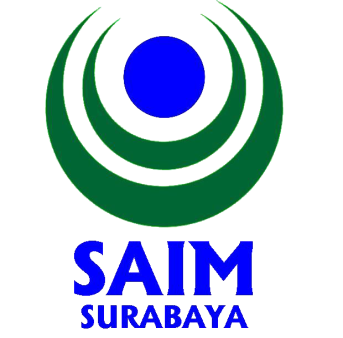 Student’s learning program is lesson plan individualy for student with special need and disabilities. This program aimed for student individualy based on his special need. The following is individual learning program for Danang Gigih Dumadi with slow learner case, in grade seven.  This information includes discripsion of student's needs in cognitive aspects, emotional aspects and social aspects. In this program also provides intervension plans to help student's develop his kognitive, emotional and social skills.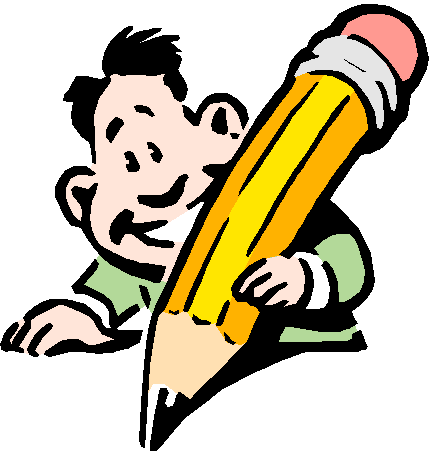 DESKRIPSI KEBUTUHAN ANAKAspek KogintifMampu menjawab pertanyaan dengan kata tanya ‘apa’ Mampu menjawab pertanyaan dengan kata tanya ‘siapa’Mampu menjawab pertanyaan dengan kata tanya ‘kapan’Mampu menjawab pertanyaan dengan kata tanya ‘dimana’Mampu menjawab pertanyaan dengan kata tanya ‘berapa’Mampu menjawab pertanyaan dengan kata tanya ‘bagaimana’Mampu menjawab pertanyaan dengan kata tanya ‘mengapa’Mampu menggunakan kata tanya sesuai konteksnyaMampu menjawab pertanyaan berdasarkan bacaanMampu membuat 1 paragraf cerita secara runtutMampu membuat cerita secara runtut (lebih dari 1 paragraf)Mampu menyebutkan inti dari sebuah paragrafMampu menyimpulkan sebuah ceritaMampu menceritakan kembali sebuah cerita sederhanaMampu menggunakan dan membaca tanda baca sesuai fungsinyaMampu mengenali jenis-jenis kata dalam Bahasa Indonesia (kata kerja, kata sifat, kata benda, dan kata ganti)Mampu mencari kata dasar dari kata yang sudah diberi imbuhanMampu mengenali dan membaca kumpulan angka dalam bentuk puluhan, ratusan, atau lebih besarMengetahui urutan penomeran >100Mampu mengerjakan operasi penjumlahan bersusun tanpa menyimpanMampu mengerjakan operasi penjumlahan bersusun dengan menyimpanMampu mengerjakan operasi pengurangan bersusun tanpa meminjamMampu mengerjakan operasi pengurangan bersusun dengan meminjamHafal perkalian 1-10Mampu mengerjakan operasi perkalian puluhan atau lebih besarMampu mengerjakan operasi pembagian puluhan atau lebih besarMampu mengerjakan operasi penjumlahan dengan soal ceritaMampu mengerjakan operasi pengurangan dengan soal ceritaMampu mengerjakan operasi perkalian dengan soal ceritaMampu mengerjakan operasi pembagian dengan soal ceritaMampu mengidentifikasi bentuk operasi matematika yang harus digunakan untuk menyelesaikan soalMemahami nilai mata uang dan penggunaannya (dari nilai terendah hingga tertinggi)Mampu menghitung kekurangan uang pembayaran Mampu menghitung kelebihan uang pembayaranMampu membaca jam dengan tepatMampu membuat perencanaan dengan jelas Memahami hubungan sebab akibatMampu memahami penjelasan dari ustadz/ustadzah tanpa perlu di review ulangMampu melihat suatu kejadian dari berbagai sudut pandangAspek EmosiMampu mengenali berbagai ekspresi emosi (termasuk ekspresi emosi diluar emosi dasar)Mampu mengenali penyebab munculnya suatu emosiMampu menilai perilaku diri sendiri (dan atau) orang lainMau mengakui kesalahan dan meminta maafMampu mengakui kesalahan dan meminta maafMudah diajak berkompromiMampu mengarahkan diri untuk menyelesaikan tanggung jawabnyaMampu melihat inti permasalahan (pribadi dan atau dengan orang lain) serta mengambil keputusan yang sesuaiMampu menyampaikan ide atau perasaan tanpa menyakiti dan mengintimidasi orang lainAspek SosialMampu mempertahankan kontak mata selama berkomunikasiMampu bekerja sama untuk menyelesaikan tugas/proyekMau menyelesaikan konflik dengan orang lainMampu mendengarkan dan menghargai ide/pendapat orang lain (dalam sebuah kelompok)Mampu menunjukkan rasa simpati dan empati kepada orang lain (secara lisan, ekspresi/mimic muka, atau gesture)Memahami dan melakukan aturan tertulisMemahami dan melakukan aturan tak tertulisMudah beradaptasi dengan lingkungan atau suasana yang baruMampu merapikan alat kerja secara mandiriHASIL YANG TELAH DICAPAIAspek KognitifMampu menjawab pertanyaan dengan kata tanya ‘apa’ Mampu menjawab pertanyaan dengan kata tanya ‘siapa’Mampu menjawab pertanyaan dengan kata tanya ‘kapan’Mampu menjawab pertanyaan dengan kata tanya ‘dimana’Mampu menjawab pertanyaan dengan kata tanya ‘berapa’Mampu menggunakan kata tanya sesuai konteksnyaMampu mengenali jenis-jenis kata dalam Bahasa Indonesia (kata kerja, kata sifat, kata benda, dan kata ganti)Mengetahui urutan penomeran >100Mampu mengerjakan operasi penjumlahan bersusun tanpa menyimpanMampu mengerjakan operasi penjumlahan bersusun dengan menyimpanMampu mengerjakan operasi pengurangan bersusun tanpa meminjamMampu mengerjakan operasi pengurangan bersusun dengan meminjamMampu mengerjakan operasi perkalian puluhan atau lebih besarMampu mengerjakan operasi pembagian puluhan atau lebih besarMampu mengerjakan operasi penjumlahan dengan soal ceritaMampu mengerjakan operasi pengurangan dengan soal ceritaMemahami nilai mata uang dan penggunaannya (dari nilai terendah hingga tertinggi)Mampu menghitung kekurangan uang pembayaran Mampu menghitung kelebihan uang pembayaranMampu membaca jam dengan tepatAspek EmosiMampu mengenali berbagai ekspresi emosi (termasuk ekspresi emosi diluar emosi dasar)Mampu mengenali penyebab munculnya suatu emosiAspek SosialMampu mempertahankan kontak mata selama berkomunikasiMampu merapikan alat kerja secara mandiriASPEK YANG MASIH PERLU DIKEMBANGKANAspek KognitifMampu membuat 1 paragraf cerita secara runtutAnanda belum mampu menguasai poin ini. Paragraf yang ia buat kurang runtut. Meskipun inti ceritanya bisa ditangkap, namun kalimatnya masih belum baik bentuknya.Mampu membuat cerita secara runtut (lebih dari 1 paragraf)Ananda belum mampu menguasai poin ini. Ananda belum bisa membuat cerita lebih dari satu paragraf. Selain dia kurang paham maksud dari pembagian paragraf, ananda juga kurang mampu membuat kalimat dengan SPOK yang baik.Mampu menyebutkan inti dari sebuah paragrafAnanda belum mampu menguasai poin ini. Ketika ananda diminta untuk membaca dia hanya membaca saja tanpa benar2 tau maksud yang dibaca itu apa, terlebih jika Bahasa yang digunakan adalah Bahasa yang jarang ia pakai sehari-hari.Mampu menyimpulkan sebuah ceritaAnanda belum mampu menguasai poin ini. Ananda tidak mampu memahami inti dari sebuah paragraf, sehingga ia kesulitan menyimpulkan sebuah cerita.Mampu menceritakan kembali sebuah cerita sederhanaAnanda belum mampu menguasai poin ini. Ananda kurang bisa menyebutkan inti paragraf serta menyimpulkan sebuah cerita, sehingga ia juga kesulitan menceritakan kembali sebuah cerita sederhana. Jika ditanya cerita apa yang ia baca barusan, biasanya ia akan menyebutkan judulnya, jika ditanya apa yang diceritakan di dalam cerita itu, dia akan membaca dengan keras ceritanya dari awal.Mampu menggunakan dan membaca tanda baca sesuai fungsinyaAnanda belum mampu menguasai poin ini. Jika menulis sebuah cerita, hanya tanda baca titik saja yang ia pakai. Demikian juga dengan ketika ia membaca, seringkali tanda baca koma ia tidak berhenti sejenak.Mampu mencari kata dasar dari kata yang sudah diberi imbuhanAnanda belum mampu menguasai poin ini. Setelah diarahkan dan dipahamkan tentang imbuhan (ada walan dan akhiran) ananda baru bisa.Mampu membuat perencanaan dengan jelasAnanda belum mampu menguasai poin ini. Untuk perencanaan sederhana ananda bisa. Misal ketika diberi kasus, jika besok kita akan melakukan api unggun, apa saja yang harus kamu persiapkan agar acaranya bisa berjalan dengan lancar? ananda mampu menjawab ini dengan barang2 saja itupun hanya yang umum ada (korek api, kayu dan minyak tanah) namun detil nya ananda kurang bisa berpikir lebih jauh.Hal ini juga seringkali terjadi ketika tugas berjualan, ananda tidak bisa memperkirakan harga, dan merencanakan membeli barang di tempat mana yang mampu mendatangkan keuntungan. Seringkali rugi, iapun biasa aja.Memahami hubungan sebab akibatAnanda belum mampu menguasai poin ini. Ananda memahami hubungan sebab akibat terlebih lagi dalam relasi sosial. Ia kurang paham jika ditanya apa yang menyebabkan teman berbuat sesuatu dan apa akibatnya pada orang lain.Mampu memahami penjelasan dari ustadz/ustadzah tanpa perlu di review ulangAnanda belum mampu menguasai poin ini. Perlu penjelasan individu, itupun jika ada jeda agak lama dia sudah lupa lagi.Mampu melihat suatu kejadian dari berbagai sudut pandangAnanda belum mampu menguasai poin ini. Danang masing melihat sesuatu berdasarkan persepsinya saja, ia masih sulit jika diminta untuk memahami dari sudut pandang orang lain. Arahan yang bisa ditangkap Danang hanya sebatas, jika teman melakukan hal yang ia lakukan pada teman bagaimana rasanya? Ia mulai bisa memahami, itupun jika yang dipahami sikap2 yang bisa dilihat, contoh: “jika teman jawil2 kamu apa yang kamu rasakan?” Danang bisa menjawab “sebel, gak suka”. Tetapi jika yang kami tanyakan adalah “kalau teman mengatakan kamu selalu mengganggu padahal tidak setiap hari kamu menggangu, apa yang kamu rasakan?” sebelum menjawab ia tidak langsung menjwab pertanyaan dan Nampak berpikir.Mampu menjawab pertanyaan dengan kata tanya ‘bagaimana’Ananda kurang mampu menguasai poin ini. Ananda paham akan pertanyaan dengan kata tanya “bagaimana” namun kesulitan untuk menjelaskan secara lisan.Mampu menjawab pertanyaan dengan kata tanya ‘mengapa’Ananda kurang mampu menguasai poin ini. Ananda paham akan pertanyaan dengan kata tanya “mengapa” namun kesulitan untuk menjelaskan secara lisan.Mampu menjawab pertanyaan berdasarkan bacaanAnanda kurang mampu menguasai poin ini. Ananda bisa jika jawabannya dalam bacaan tertulis berdekatan dengan kalimat yang tertulis pada pertanyaan. Namun ketika jawaban dari pertanyaan yang diminta adalah jawaban yang tidak secara langsung tertulis dengan jelas di bacaan, ananda masih kesulitan. Danang juga kurang tekun dan teliti ketika membaca bacannya.Hafal perkalian 1-10Ananda kurang mampu menguasai poin ini. Ananda mulai hafal perkalian, namun sesekali masih lupa (sudah hafal tapi belum otomatis recall nya). Sesekali beberapa perkalian masih lupa juga. Perlu pembiasaan lebih jauh.Mampu mengerjakan operasi perkalian dengan soal ceritaMampu mengerjakan operasi pembagian dengan soal ceritaAnanda kurang mampu menguasai poin 16 dan 17 ini. Ananda masih harus diarahkan. Setelah beberapa kali diarahkan dengan kata kunci yang menyatakan perkalian (masing-masing  jumlah semua) dan pembagian (jumlah semua  masing2) ananda mulai bisa menentukan mana soal yang membutuhkan operasi perkalian ataupun pembagian.Mampu mengidentifikasi bentuk operasi matematika yang harus digunakan untuk menyelesaikan soalAnanda kurang mampu menguasai poin ini. Hanya saja jika berkaitan dengan materi di kelas 7, Danang kesulitan. Selain karena bahasanya kompleks, dia juga harus menguasai dasar materinya. Misal soal cerita tentang himpunan, dia masih harus dibantu memahamkan maksud pertanyaannya dan langkah pengerjaannya.Aspek EmosiMampu menilai perilaku diri sendiri (dan atau) orang lainAnanda belum mampu menguasai poin ini. Sangat terkait dengan poin mampu melihat kejadian dari berbagai sudut pandang. Untuk menilai perilaku diri sendiri ananda masih perlu banyak dibantu. Beberapa sikap dia kurang berkenan di hati teman2, sehingga teman2 tidak terlalu suka dengan pribadi danang, membuat danang menganggap teman-temannya membully dia. Danang masih harus dibantu untuk memahami mengapa teman2 berkelakuan seperti itu dan harus dijelaskan pula mengapa perilakunya bias mengganggu. Setelah dijelaskan danang biasanya lebih paham, dan berusaha mengubah perilakunya.Mudah diajak berkompromiAnanda belum mampu menguasai poin ini. Ketika diberi instruksi ananda sering kali membantah. Namun jika telah dijelaskan secara detil dan ia paham maksudnya, ia tidak sulit untuk diajak berkompromi. Mampu mengarahkan diri untuk menyelesaikan tanggung jawabnyaAnanda belum mampu menguasai poin ini. Ananda masih harus diingatkan. Ananda belum memiliki skala prioritas.Mampu melihat inti permasalahan (pribadi dan atau dengan orang lain) serta mengambil keputusan yang sesuaiAnanda kurang mampu menguasai poin ini. Poin ini sangat terkait dengan poin mampu menilai perilaku diri sendiri (dan atau) orang lain dan melihat kejadian dari berbagai sudut pandang. Ananda belum mampu menguasai poin-poin tersebut sehingga ia pun tidak mampu melakukan poin ini.Mau mengakui kesalahan dan meminta maafMampu mengakui kesalahan dan meminta maafAnanda kurang mampu menguasai poin 5 dan 6 ini. Secara umum ananda mau serta mampu untuk mengakui kesalahan, hanya saja ia kurang bisa menilai perilakunya sendiri dan dampaknya terhadap orang lain. Karena itulah jika ananda tidak dibantu untuk dapat memahami dampak perilakunya terhadap orang lain, temannya akan mempersepsi ananda tidak mau minta maaf.Mampu menyampaikan ide atau perasaan tanpa menyakiti dan mengintimidasi orang lainAnanda kurang mampu menguasai poin ini. Ananda kurang mampu menyampaikan pendapatnya dengan kalimat yang jelas (banyak jeda untuk berpikir kata-kata yang ingin ia ucapkan), selain itu ananda seringkali memaksakan pendapat, sehingga banyak teman yang terganggu dengan cara ia berbicara dan berkomunikasi ini.Aspek Sosial  Mau menyelesaikan konflik dengan orang lainAnanda kurang mampu menguasai poin ini. Jika diberi pemahaman tentang permasalahan yang terjadi sampai ananda paham, ia mau untuk mengubah diri dan menyelesaikan konflik. Hanya saja untuk memahamkan ananda perlu intervensi dari orang dewasa (ustad/ustadzah).Mampu mendengarkan dan menghargai ide/pendapat orang lain (dalam sebuah kelompok)Ananda kurang mampu menguasai poin ini. Ananda cukup menguasai aspek ini, hanya saja seringkali ia kurang paham dengan apa yang disampikan temannya (dalam diskusi) dan teman juga seringkali kurang paham dengan apa yang disampikan ananda, sehingga perilaku yang ditunjukkan ananda sebagai caranya untuk mempertahankan pendapat adalah dengan memaksakan pendapatnya.Memahami dan melakukan aturan tertulis Memahami dan melakukan aturan tak tertulisAnanda kurang mampu menguasai poin 5 dan 6 ini. Untuk pemahaman aturan baik tertulis maupun tak tertulis bisa. Namun Danang lebih suka ketika dia bisa melawan aturan yang ada (selama ada teman yang “mencontohkan”). Misal: keluar dari GM harus menggunakan sandal, namun karena banyak teman yang keluar tanpa menggunakan sandal, danang jadi ikut2an. Ketika ditanya kenapa ia tidak menggunakan sandal? Ia hanya menjawab “gak papa”. Atau dia menjawab “(nama teman) juga gak pake kok”Mudah beradaptasi dengan lingkungan atau suasana yang baruAnanda kurang mampu menguasai poin ini. Pada dasarnya ananda sangat aktif mencari perhataian dan sangat aktif berusaha untuk dapat diterima lingkungan sosial yang baru. Namun caranya untuk dapat diterima seringkali menyebabkan teman-temannya tidak nyaman sehingga semakin menolak dia. Ketika ananda menerima penolakan, persepsinya sangat mudah menjadi negatif dan mudah sekali mempersepsi perlakuan teman sebagai pembullyan.KEBUTUHAN YANG MENJADI FOKUS PROGRAM PEMBELAJARANAspek KognitifMampu membuat 1 paragraf cerita secara runtutMampu membuat perencanaan dengan jelasMampu melihat suatu kejadian dari berbagai sudut pandangPenguatan hafalan perkalian 1-10Penguatan kemampuan untuk mengerjakan operasi perkalian dengan soal ceritaPenguatan kemampuan untuk mengerjakan operasi pembagian dengan soal ceritaAspek EmosiMampu menilai perilaku diri sendiri (dan atau) orang lain Mampu melihat inti permasalahan (pribadi dan atau dengan orang lain) serta mengambil keputusan yang sesuai.Mudah diajak kompromiMampu mengarahkan diri untuk menyelesaikan tanggung jawabnyaAspek SosialMudah beradaptasi dengan lingkungan atau suasana yang baruRANCANGAN INTERVENSINoArea KebutuhanTujuanTarget PerilakuCara PenangananAlokasi Waktu1KOGNITIFMampu menyampaikan ide dengan bahasa yang runtut dan dapat dipahami orang lain (baik tertulis maupun verbal).Mampu mendukung kemampuan ananda untuk membuat cerita panjang (lebih dari 2 paragraf)Mampu meningkatkan prestasi belajar, khususnya dalam pelajaran Bahasa Indonesia.Mampu membuat 1 paragraf cerita secara runtutMelatih ananda agar dapat membuat kalimat dengan struktur yang baik (Subjek-Predikat-Objek-Keterangan).Latihan membuat 1 kalimat dengan menggunakan satu atau lebih kata berimbuhan di dalamnya.Latihan merangkai kalimat. Latihan ini dimulai dari merangkai 2 kalimat lalu ditingkatkan perlahan-lahan.Mengenalkan kata sambung dan melatih ananda menggunakannya untuk merangkai kalimat.Meminta ananda membuat satu paragraf dengan bantuan gambar berurut, dimana masing-masing gambar mewakili satu kalimat.2x dalam satu minggu2KOGNITIFMengembangkan kemampuan abtraksi ananda.Mengembangkan kemampuan dagang ananda (karena di SM ananda akan bertemu banyak sekali kegiatan yang berkaitan dengan dagang)Mengembangkan kemampuan kerja sama di dalam kelompok.Untuk tujuan jangka pangjang, ananda mampu mengetahui cita-cita dan mampu merencanakan apa saja yang harus ia lakukan untuk menggapai cita-cita tersebut.Mampu membuat perencanaan dengan jelasPerencanaan adalah kemampuan ananda untuk membayangkan sesuatu (baik benda ataupun aktivitas) yang belum ada saat ini namun aka nada atau akan dilakukan setelah saat ini. Latihan perencanaan yang kami lakukan yaitu:Meminta ananda menyebutkan peralatan apa saja yang harus ada/dibawa/dimiliki saat akan mengerjakan aktivitas yang kita sebutkan. Misal: ananda diberi pertanyaan “jika ibu akan ingin menanam bunga, apa saja peralatam yang diperlukan ibu agar bunganya bisa ditanam dan tumbuh dengan baik?”  untuk perencanaan benda/peralatan kerja.Meminta ananda menyebutkan langkah-langkah aktivitas yang harus dilakukan untuk mencapai sesuatu. Misal: ananda diberi pertanyaan “jika ibu ingin menanam bunga, apa saja yang harus ibu lakukan supaya bunganya bisa ditanam dan tumbuh dengan baik?”  untuk perencanaan aktivitas.Meminta ananda membuat perencanaan yang berkaitan dengan dirinya, seperti perencanaan aktivitas hariannya, perencanaan penyelesaian tugasnya, perencanaan pembuatan projectnya, dll.1x dalam dua minggu (bergantian dengan intervensi terhadap target perilaku Mampu melihat suatu kejadian dari berbagai sudut pandang)3KOGNITIFMengurangi kecenderungan munculnya persepsi negatif yang pada ananda karena salah dalam memahami perbuatan/ perkataan orang lain.Mendukung berkembangnya target perilaku Mampu menilai perilaku diri sendiri (dan atau) orang lain.Mampu memecahkan masalah secara mandiri.Mampu menyelesaikan konflik dengan orang lain, secara mandiriMampu melihat suatu kejadian dari berbagai sudut pandangMembahas suatu kasus yang terjadi sehari-hari atau membaca berita bersama dan menanyakan pendapat/sudut pandangnya. Misal: ketika ananda berselisih dengan teman, ananda mampu menyampaikan permasalahan dari sudut pandangnya.Melatih ananda untuk melihat suatu kejadian sehari-hari dari sudut pandang yang berbeda. Misal: (contoh terkait degan contoh pada poin a) ketika ananda berselisih dengan teman, ananda mampu menyampaikan permasalahan dari sudut pandang orang yang berselisih dengan ananda.1x dalam dua minggu (bergantian dengan intervensi terhadap target perilaku Mampu membuat perencanaan dengan jelas) 4KOGNITIFRecall perkalian dapat lebih cepat.Mendukung hafalan pembagian.Meningkatkan kemampuan hitungan matematis dasar.Penguatan hafalan perkalian 1-10a.  Secara berkala (jika waktu senggang atau sedang bermain) memberi tebakan perkalian.b.  Secara berkala (jika waktu senggang atau sedang bermain) memberi tebakan pembagian dengan menggunakan pertanyaan pancingan perkalian, misal 15 : 5 dipancing dengan pertanyaan “5 dikali berapa hasilnya 15?”1x dalam dua minggu (bersamaan dengan intervensi pada poin 2) 5KOGNITIFLatihan menyelesaikan soal cerita untuk problematika matematis dasar.Mendukung kemampuan ananda dalam mengerjakan soal cerita untuk problematika matematis lanjutan (sesuai dengan materi kelas)Penguatan kemampuan untuk mengerjakan operasi perkalian dengan soal ceritaa.  Secara berkala (jika waktu senggang atau sedang bermain) memberi pertanyaan soal cerita yang mengandung perkalian dan pembagian.b.  Melatih kemampuan ananda untuk mengerjakan soal sesuai materi kelas. Kemampuan ananda untuk mengerjakan soal cerita yang sesuai dengan materi kelas perlu banyak dilatih lebih lanjut.1x dalam dua minggu (bersamaan dengan intervensi pada poin 3)6KOGNITIFLatihan menyelesaikan soal cerita untuk problematika matematis dasar.Mendukung kemampuan ananda dalam mengerjakan soal cerita untuk problematika matematis lanjutan (sesuai dengan materi kelas)Penguatan kemampuan untuk mengerjakan operasi pembagian dengan soal ceritaa.  Secara berkala (jika waktu senggang atau sedang bermain) memberi pertanyaan soal cerita yang mengandung perkalian dan pembagian.b.  Melatih kemampuan ananda untuk mengerjakan soal sesuai materi kelas. Kemampuan ananda untuk mengerjakan soal cerita yang sesuai dengan materi kelas perlu banyak dilatih lebih lanjut.1x dalam dua minggu (bersamaan dengan intervensi pada poin 3)7EMOSIMengurangi kecenderungan munculnya persepsi negatif yang pada ananda karena salah dalam memahami perbuatan/ perkataan orang lain.Mengembangkan kemampuan ananda dalam memahami dampak perilakunya terhadap orang lain.Mengembangkan kemampuan ananda dalam membedakan perilaku positif dan negatif (karena jika menguasai target perilaku ini maka ananda sudah bisa membandingkan berbagai macam perilaku)Mendukung berkembanganya target perilaku Mampu melihat inti permasalahan (pribadi dan atau dengan orang lain) serta mengambil keputusan yang sesuaiMendukung kemampuan sosialisasi ananda secara umum.Mampu menilai perilaku diri sendiri (dan atau) orang lain Menyampaikan secara langsung pada ananda perilakunya dan dampaknya pada teman.Mengajak ananda untuk merasakan apa yang dirasakan teman jika ia diberi perlakuan seperti yang ia lakukan pada temannya. Lalu meminta ananda untuk menyimpulkan sendiri kira-kira perilaku yang ditunjukkan oleh ananda pantas dilakukan atau tidak. Jika ananda melakukan atau melihat perilaku yang tidak pantas, tanyakan padanya “bagaimana seharusnya?”Bekerja sama dengan teman-teman ananda untuk menyampaikan perilaku ananda kepada guru pendamping, sehingga ketika guru pendamping dapat mengoreksi perilaku ananda tanpa menunggu jeda waktu yang terlalu lama.Meminta teman menyampaikan sudut pandang mereka terhadap perilaku ananda dana pa yang temen-temannya rasakan ketika ananda melukan perbuatan tersebut  hal ini akan kami jadikan bahan diskusi dengan ananda.Berdiskusi dan meminta pendapat ananda tentang suatu kejadian (yang dilakukan orang lain), baik kejadian yang terjadi secara langsung disekitarnya maupun lewat cerita.Sepanjang kegiatan di sekolah.8EMOSIMengurangi kecenderungan munculnya persepsi negatif yang pada ananda karena salah dalam memahami perbuatan/ perkataan orang lain.Mendukung kemampuan sosialisasi ananda secara umum.Mampu melihat inti permasalahan (pribadi dan atau dengan orang lain) serta mengambil keputusan yang sesuaiMelatih target perilaku Mampu menilai perilaku diri sendiri (dan atau) orang lain.Ketika ada konflik atau masalah dengan teman (baik masalah yang memang terjadi ataupun persepsi negatif yang muncul di diri ananda sendiri)  berudaha langsung mengajak ananda berdiskusi untuk bersama-sama mencarai tau: Dimana letak kesalahannya dalam sebuah masalah yang melibatkan anandaDimana letak kesalahan teman yang berselisih dengannya (pastikan dulu kita telah mendengar sudut pandang orang lain, yaitu pihak yang berselisih dengan anak atau beberapa saksi).Menanyakan pada ananda kira-kira bagaimana cara menyelesaikan permasalah tersebut?c.	Secara berkala melakukan diskusi seperti pada poin a tersebut dengan mengemas berbagai masalah dalam bentuk cerita pendek atau gambar-gambar permasalahan sosial (bisa didapatkan dari gambar di koran). Sepanjang kegatan di sekolah, terutama permasalahan dengan orang lain.9EMOSIMendukung kemampuan kerja sama ananda dalam sebuah kelompok.Mendukung kemampuan ananda dalam mengerahkan diri untuk menyelesaikan tanggung jawabnya.Mudah diajak kompromiTarget perilaku ini masih di semester ini masih kami fokuskan pada aktifitas belajar mengajar  hal ini perlu dibangun terlebih dahulu sebelum kami mengembangkan motivasi belajar ananda lebih lanjut.Berdiskusi dengan ananda target perilaku yang kami ingin ia lakukan secara detil dan terperinci.Membuat kesepakatan dengan ananda (aktifitas  reward). Misal: ananda seringkali Nampak enggan belajar Bahasa Inggris, maka kami akan buatkan kesepakatan setelah belajar Bahasa Ingris boleh maen kartu bersama guru pendamping di Kelas Prestasi.Dalam kesepakatan yang dibuat bersama juga termasuk konsekuensi yang harus dihadapi ananda ketika ia tidak melakukan kesepakatan tersebut.Mencari tau lebih detil cara belajar yang efektif untuk ananda  Melakukan pengulangan penjelasan suatu materi menggunakan cara belajar yang efektif untuk ananda.Sepanjang kegiatan di sekolah.10EMOSIMendukung ananda untuk dapat mengembangkan motivasi belajar secara umum.Mampu mengarahkan diri untuk menyelesaikan tanggung jawabnyaLatihan untuk indikator ini dilakukan bersamaan dengan indikator sebelumnya, yaitu Mudah diajak kompromi. Hal ini kamu lakukan karena kedua indikator tersebuut saling mempengaruhi.Terus mengingatkan ananda pada kesepakatan yang telah dibuat bersama, khususnya ketika ananda sudah mulai menunjukkan perilaku kurang kooperatif ketika diminta untuk belajar.Sepanjang kegiatan di sekolah.11SOSIALMendukung kemampuan ananda untuk dapat diterima teman-temannya.Mudah beradaptasi dengan lingkungan atau suasana yang baruFokus pada latihan menilai perilaku diri sendiri (dan atau) orang lain, karena target perilaku tersebut sangat mempengaruhi target perilaku ini.Terus memotivasi ananda ketika ananda mampu berinteraksi dengan temannya secara positif (tidak melakukan perbuatan yang membuat temannya merasa tidak nyaman serta dia juga merasa senang).Secara berkala melakukan diskusi bersama dengan ananda terkait dengan proses sosialisasi ananda dengan teman-temannya.Sepanjang kegiatan di sekolah.Guru WaliSri Agustin Wulandari, S.PdGuru TerapisTeduh Siti Yunianti, S.PsiMengetahui :Mengetahui :PrincipalSMP Sekolah Alam Insan Mulia SurabayaKun Muchsinan, S.SiPsikologHapsari Puspita R.,M.Psi,Psi.SIPP. 0982-17-2-2